ENG 2D1 Famous Speech Analysis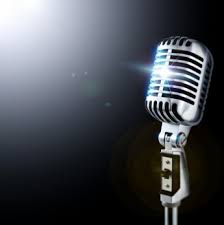 Learning Goal(s): We will build our vocabulary by reading simple and complex textsWe will be able to identify a speaker’s purpose and intended audienceWe will understand how speech content and delivery is affected by contextOverview:a)   With a partner, you will have 2 periods to research a memorable speech from history and answer the following questions. c)  Finally, you will share your information to the class in an informal ‘think, pair, share’. Steps for completion: Locate the original speech that your quote came from using the internet. Ensure you have found the original and complete speech (ask for confirmation if you are unsure).  Print 2 hard copies (one for each partner) to analyze in class.  Read through the speech in its entirety and use reading strategies such as highlighting, anecdotal notes or circling unfamiliar words. Listen to an audio recording of your speech if you can find one online. Take notes while listening on pace, intonation, pitch, tone, volume and enunciation.  Record the speech information below and then answer the questions on the back of this sheet.Famous Speech Analysis Questions1. Who is the speaker? What background information do you know about them? Consider: profession, social class, religion, race, culture, nationality, gender, marital status, values, beliefs etc.2. What type of speech is this?  Support your opinion with examples *Refer to the four speech types discussed in class3. What topic(s) is/are addressed in this speech? Why was it written?4. What is the speaker’s main objective/ purpose? 5. Who is the intended audience? 6. Does the listener need prior knowledge to understand the speaker’s message? Explain7. What did the speaker have to consider when composing this speech? List 3 ideas and fully explain them8. What is the tone of the speech? Support your opinion with examples9. What do you notice about the structure of the speech? List 3 thingsConsider- hook/ introduction, body, conclusion, order, paragraph style etc.10. Look carefully at the language used in your speech. Are certain words used to emphasize different ideas? Are words or phrases repeated? How does the diction enhance the tone or message?11) Of Aristotle’s 3 persuasive techniques, which are used in your speech? Find specific examples12) What did you like in this speech? What could be done to improve it?13) On a scale of 1-10 (10 being the least effective), how would you rate the effectiveness of this speech?Formative Assessment: Speech Analysis and Vision Board     Name:SPEAKERSPEAKERSpeaker’s full name:Position/ Title:Approximate Age:SETTINGSETTINGFacility/ Institution:Event:City:Country:Time and Date:Criteria:Level 4Level 3Level 2Level 1RKnowledge: Speech analysis demonstrates extensive knowledge of speech context and speaker.O 1.4Speech analysis demonstrates extensive knowledge of the speech context and speaker.Speech analysis demonstrates considerable knowledge of the speech context and speaker.Speech analysis demonstrates some knowledge of the speech context and speaker.Speech analysis demonstrates limited knowledge of the speech context and speaker.Speech analysis is incomplete/ incorrect/ or does not demonstrate any knowledge of the context or speaker.Thinking:Many sophisticated interpretations and conclusions have been made about the speech form and style. O 1.5Sophisticated interpretations and conclusions have been made.  Insightful interpretations and conclusions have been made. Logical interpretations and conclusions have been made.  Interpretations and conclusions describe the obvious and show limited insight. Interpretations and conclusions are not accurate or show no insight/ thought. 